СОВЕТ ДЕПУТАТОВ муниципального образования Гавриловский сельсовет Саракташского района оренбургской областиЧЕТВЕРТОГО созывАР Е Ш Е Н И ЕШестнадцатого заседания Совета депутатов Гавриловского сельсовета четвертого созываО передаче части полномочий по подготовке проекта Устава муниципального образования Гавриловский сельсовет Саракташского района Оренбургской области, проектов муниципальных правовых актов о внесении изменений и дополнений в Устав муниципального образования Гавриловский сельсовет Саракташского района Оренбургской области, проектов муниципальных правовых актов           Руководствуясь частью 4 статьи 15, пункта 1 части 1 статьи 17  Федерального закона от 6 октября 2003 года № 131-ФЗ «Об общих принципах организации местного самоуправления в Российской  Федерации», Уставом муниципального образования Гавриловский сельсовет Саракташского района Оренбургской области,          Совет депутатов муниципального образования Гавриловский сельсовет Саракташского района Оренбургской области Р Е Ш И Л:          1. Администрации муниципального образования Гавриловский сельсовет Саракташского района Оренбургской области передать администрации муниципального образования Саракташский район Оренбургской области часть полномочий по подготовке проекта Устава муниципального образования Гавриловский сельсовет Саракташского района Оренбургской области, проектов муниципальных правовых актов о внесении изменений и дополнений в Устав муниципального образования Гавриловский сельсовет Саракташского района Оренбургской области, проектов муниципальных правовых актов, за счет межбюджетных трансфертов на 2022 год.          2. Администрации муниципального образования Гавриловский сельсовет Саракташского района Оренбургской области заключить с администрацией муниципального образования Саракташский район Оренбургской области соглашение о передаче части своих полномочий, согласно пункта 1 настоящего решения.          3. Контроль за исполнением данного решения возложить на постоянную комиссию Совета депутатов по мандатным вопросам, вопросам местного самоуправления, законности, правопорядка (Белоус А.В.).          4. Настоящее решение вступает в силу после дня его обнародования и подлежит размещению на официальном сайте администрации Гавриловского сельсовета Саракташского района Оренбургской области.Глава муниципального образования:                                           Е.И. ВарламоваРазослано: администрации района, постоянной комиссии Совета депутатов, в дело                                             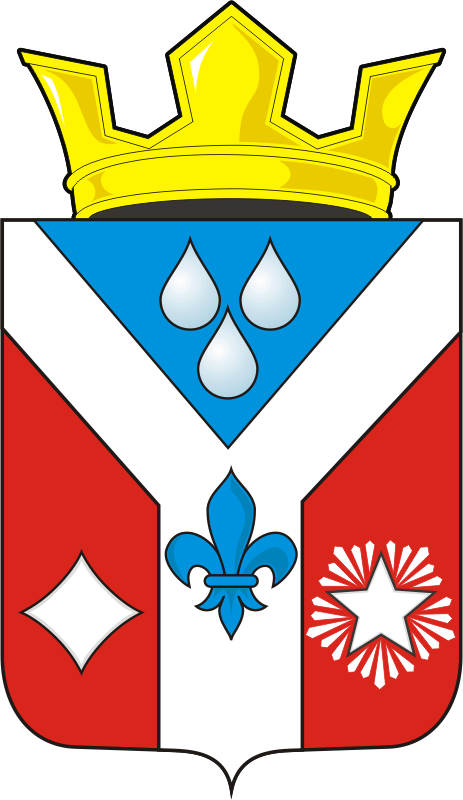 16.03.2022с. Гавриловка№ 50